Curriculum Committee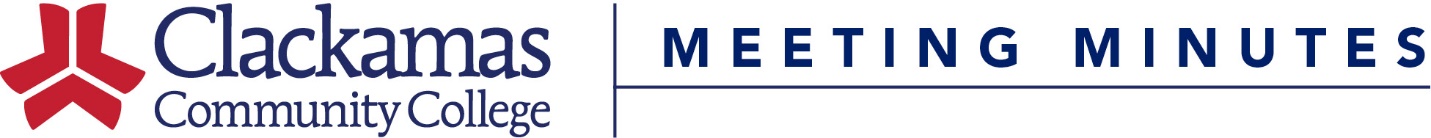 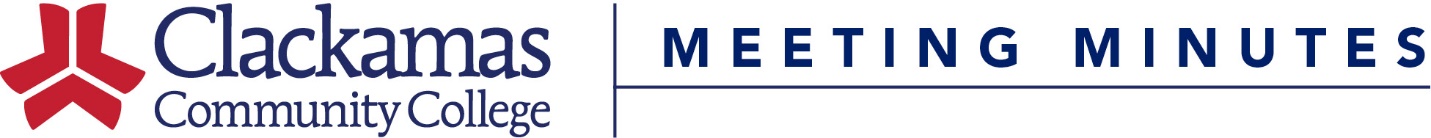 May 20, 2016Meeting AgendaPresent:  Dustin Bare, Nora Brodnicki, Rick Carino, Amanda Coffey, Megan Feagles (Recorder), Eden Francis, Sharron Furno, Dawn Hendricks, Shalee Hodgson, Kerrie Hughes (Alternate Chair), Jason Kovac, Kara Leonard, Alice Lewis, Mike Mattson, Patricia McFarland, Tracy Nelson, Scot Pruyn (Chair), Lisa Reynolds, Terrie Sanne, Charles Siegfried, Casey Sims, Tara Sprehe, Sarah Steidl, Andrea Vergun, Helen Wand, Jim Wentworth-PlatoGuests:   Cindy Garner, Shelly TracyAbsent:   ASG George Burgess, Elizabeth Carney, Jeff Ennenga, Sue Goff, David Plotkin, Cynthia Risan, Dru UrbassikWelcome & IntroductionsApproval of MinutesApproval of the November 5, 2021 minutesMotion to approve, approvedConsent AgendaCourse Number ChangesCourse Title ChangeReviewed Outlines for ApprovalMotion to approve, approvedCourse and Program ApprovalsApprenticeshipShelly Tracy presentedNew course: APR-207PBReplacing APR-206PB following industry standardsCredits/Hours: APR-109PBChanging from 15 LECT, 1 credit to 20 LECT, 2 credits due to “updates and changes to the industry standards.”Course Inactivation: APR-206PBAPR-207PB is replacing this courseAmendments: Construction Trades, General Apprenticeship (PB) AAS &CCUpdating credits for APR-109PB, removing APR-206PB, adding APR-207PB. AAS overall credits change from 90-95 to 90-97. CC overall credits change from 57-60 to 59-62.Motion to approve, approvedMedical Billing and CodingCindy Garner presentedCredits/Hours: MBC-116 changing from 33 LECT, 3 credits to 44 LECT, 4 credits. Absorbing material from MBC-140 which will be inactivatedMBC-125 changing from 11 LECT, 22 LE/LA, to 22 LECT. Staying at 2 credits. Discovered through teaching the course that lecture format was more suitable.Suggestion to add “demonstrate” to SLO #5 so that it is more assessable.SLO #5 updated to “demonstrate the ability to code…”Course inactivations: MBC-140 will be absorbed into MBC-116Program Amendment: Medical Billing and Coding CC removing MBC-140 and upping the credits for MBC-116. No overall credits change.Motion to approve, approvedProgram Amendments due to Course InactivationsMegan Feagles presentedANT-231, EC-200, ENG-266, GER-201, GER-202, GER-203 will be inactive starting in 2022 so they are being removed from these programs.Motion to approve, approvedOld BusinessMembership VacancyAlice Lewis is retiring starting Winter Term so that spot will be vacant.New BusinessKerrie announced a study abroad program for France and Barcelona in 22/SP. Ireland for 22/FA.Closing Comments-Meeting Adjourned-ProgCourses Being InactivatedAA.OTELEMEDENG-266, GER-201, GER-202, GER-203AA.OREGONTRANSFERANT-231, EC-200, ENG-266, GER-201, GER-202, GER-203AS.TBIOLOGYANT-231, EC-200, ENG-266, GER-201, GER-202, GER-203AS.GFENGINEERGER-201, GER-202, GER-203AS.OTBUSINESSANT-231, EC-200, ENG-266, GER-201, GER-202, GER-203AS.OTCOMPSCIENCEANT-231, EC-200, ENG-266, GER-201, GER-202, GER-203AGS.GENERALANT-231, EC-200, ENG-266, GER-201, GER-202, GER-203NA.OTMANT-231, EC-200, ENG-266, GER-201, GER-202, GER-203AA.ENGLITANT-231, EC-200, ENG-266, WR-148, WR-149AS.UOENGLISHANT-231, ENG-266, PSY-110AS.PSUMUSICANT-231, EC-200, ENG-266, GER-201, GER-202, GER-203Next Meeting: January 7, 2022 (8-9:30am)